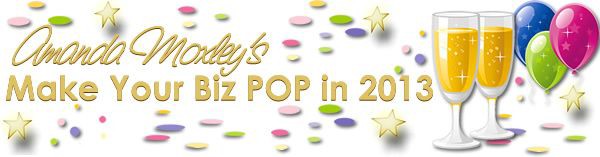 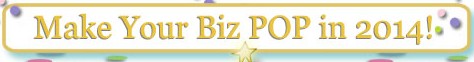 My Intention for This Course Is…Take a few moments to further elaborate on your intentions for this course. Be as detailed as you can, because it will help you build the success mindset needed to POP Your Biz in 2014!Love,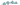 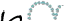 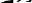 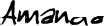 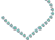 My Name: My Intention:AmandaMoxley.com © 2014	P age	| 1